Minot State University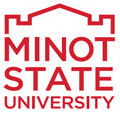 University Chairs CouncilJuly 23, 2020Members: Lori Willoughby, Jay Wahlund, Robert Crackel/Bryan Schmidt, Paul Lepp, Robert Kibler, Scott Kast, Erik Anderson, Dan Ringrose, Terry Eckmann, Ann Beste-Guldborg, Holly Pedersen, Niki Roed, Gary Rabe, Paul Markel, Bill Harbort, Jessica Smestad, John Webster, Lisa Borden-King, Jane la Plante, Laurie Geller, Jacek Mrozik, Erik KanaGuests: Rebecca Ringham, Melissa CantoneAbsent: Holly Pedersen, Erik AndersonAgendaDiscuss Classes RemotelyWe need a list of all courses from each department that can and cannot be offered remotely. Laurie will circulate a section status report with a column to indicate whether a class can be remote or not.  This will help Academic Support Center with student requests and accommodations, and it will help faculty know who has to be remote.Dan had questions about how it will work. NSIC is discussing and will make decisions about fall sports in the next month or so. State Board of Higher Education meets this afternoon (7/23/2020) and they will discuss the resolution about wearing masks. COVID testing is being held on campus before classes start. Canadian students – Many of them want to take classes online; they should contact International Office to make sure they understand all related visa issues.There is discussion at presidents ‘and chancellor’s level about possible staggered start for face-to-face. 